基本信息基本信息 更新时间：2024-04-28 01:59  更新时间：2024-04-28 01:59  更新时间：2024-04-28 01:59  更新时间：2024-04-28 01:59 姓    名姓    名樊超尘2709樊超尘2709年    龄28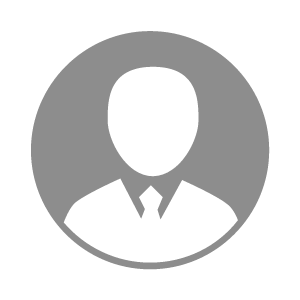 电    话电    话下载后可见下载后可见毕业院校山西管理职业学院邮    箱邮    箱下载后可见下载后可见学    历大专住    址住    址临汾市尧都区临汾市尧都区期望月薪5000-10000求职意向求职意向养猪技术员养猪技术员养猪技术员养猪技术员期望地区期望地区山西省山西省山西省山西省教育经历教育经历工作经历工作经历工作单位：山西长荣农业科技有限公司 工作单位：山西长荣农业科技有限公司 工作单位：山西长荣农业科技有限公司 工作单位：山西长荣农业科技有限公司 工作单位：山西长荣农业科技有限公司 工作单位：山西长荣农业科技有限公司 工作单位：山西长荣农业科技有限公司 自我评价自我评价其他特长其他特长